Publicado en Madrid el 11/02/2019 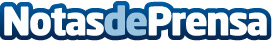 MpMusic.es y Mensajeros de la Paz presentan un Recital de Thabela Dúo en la Iglesia de San AntónEs el segundo concierto gratuito que se realiza en esta actividad solidaria de música del Mundo para las personas organizada por MpMusic.es y Mensajeros de la Paz. Thabela Dúo es un grupo de música de cámara formado por la pianista Danae Álvarez y el clarinetista Sergio MontavaDatos de contacto:Felipe GarciaResponsable MpMusic.es699 79 75 78Nota de prensa publicada en: https://www.notasdeprensa.es/mpmusic-es-y-mensajeros-de-la-paz-presentan-un Categorias: Nacional Música Sociedad Madrid Eventos Solidaridad y cooperación http://www.notasdeprensa.es